       от 19.04.2016                                                                        		 № 78ст-ца ПереправнаяО согласовании   проекта постановления главы администрации (губернатора) Краснодарского края «О внесении изменения  в постановление главы администрации (губернатора) Краснодарского края от 16 декабря 2015 года № 1232 «Об утверждении предельных (максимальных) индексов изменения размера вносимой гражданами платы за коммунальные услуги в муниципальных образованиях Краснодарского края на 2016 год» в части утверждения предельного (максимального) индекса изменения размера вносимой гражданами платы за коммунальные услуги в Переправненском  сельском поселении Мостовского района с 1 июля по 31 декабря 2016 годаВ соответствии со статьей 157.1 Жилищного кодекса Российской Федерации, постановлением Правительства Российской Федерации от 30 апреля 2014 года № 400 «О формировании индексов изменения размера платы граждан за коммунальные услуги в Российской Федерации», Совет Переправненского сельского поселения Мостовского района           р е ш и л:1. В целях организации электро-, тепло-,  водоснабжения населения и водоотведения, а также повышения надежности и качества оказываемых населению коммунальных услуг для обеспечения расчетов населения Переправненского сельского поселения Мостовского района за коммунальную услугу по электроснабжению по дифферинцированным по зонам суток тарифам, установленным для устранения имеющихся дисбалансов при регулировании тарифов, включая поэтапную ликвидацию перекрестного субсидирования, с опережающим ростом  (на 9,40% и 9,51% в дневной зоне), а также за коммунальные услуги холодного водоснабжения и (или) горячего водоснабжения, водоотведения, теплоснабжения (отопления) установленным экономически обоснованным тарифам, для ОАО «Кубаньэнергосбыт» 109,508 рублей, согласовать проект постановления главы администрации (губернатора) Краснодарского края «О внесении изменения в постановление главы администрации (губернатора) Краснодарского края от 16 декабря 2015 года  №1232 « Об утверждении предельных (максимальных) индексов изменения размера вносимой гражданами платы за коммунальные услуги в муниципальных образованиях Краснодарского края на 2016 год» в части утверждения предельного (максимального) индекса изменения размера вносимой гражданами платы за коммунальные услуги в Переправненском  сельском поселении Мостовского района с 1 июля по 31 декабря 2016 года в размере 9,6%, превышающем индекс изменения такой платы в среднем по Краснодарскому краю в размере 4,1%, более чем на  величину предельного отклонения по отдельным муниципальным образованиям от величины указанного индекса в размере 2,5%, утвержденных с 1 июля 2016 года распоряжениями Правительства Российской Федерации от 28 октября 2015 года №2182-р и от 1 ноября 2014 года №2222-р. 2. Общему отделу администрации Переправненского сельского поселения Мостовского района (Кривомазова), разместить настоящее решение на официальном сайте администрации Переправненского сельского поселения в сети Интернет.         3.Контроль за выполнением настоящего решения возложить на комиссию по промышленности, строительства, жилищно-коммунального и сельского                       хозяйства ( Хахалев).4. Решение вступает в силу   со дня  его   обнародования.Глава Переправненскогосельского поселения                                                                       А.Е.Кошмелюк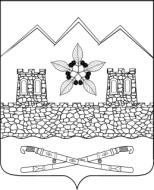 СОВЕТ ПЕРЕПРАВНЕНСКОГО СЕЛЬСКОГО ПОСЕЛЕНИЯ МОСТОВСКОГО РАЙОНА РЕШЕНИЕ